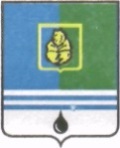 РЕШЕНИЕДУМЫ ГОРОДА КОГАЛЫМАХанты-Мансийского автономного округа - ЮгрыОт «14» декабря 2016г.							№49-ГД_____20___г.                                                  №_______ О внесении изменений  в решение Думы города Когалыма от 18.06.2015 №557-ГДВ соответствии со статьей 36 Федерального закона от 06.10.2003   №131-ФЗ «Об общих принципах организации местного самоуправления в Российской Федерации», Уставом города Когалыма, Дума города Когалыма РЕШИЛА:1. В решение Думы города Когалыма от 18.06.2015 №557-ГД «О порядке проведения конкурса по отбору кандидатур на должность главы города Когалыма» (далее – решение) внести следующие изменения:1.1. В разделе 4 приложения к решению:1.1.1. пункт 4.2 дополнить абзацами третьим и четвертым следующего содержания:«Кандидатом на должность главы города может быть зарегистрирован гражданин, который на день проведения конкурса не имеет в соответствии с Федеральным законом от 12 июня 2002 года №67-ФЗ «Об основных гарантиях избирательных прав и права на участие в референдуме граждан Российской Федерации» ограничений пассивного избирательного права для избрания выборным должностным лицом местного самоуправления.Условиями конкурса могут быть предусмотрены требования к профессиональному образованию и (или) профессиональным знаниям и навыкам, которые являются предпочтительными для осуществления главой города полномочий по решению вопросов местного значения.».1.1.2. пункт 4.10 изложить в следующей редакции:«4.10. Думе города Когалыма для проведения голосования по кандидатурам на должность главы города Когалыма представляется не менее двух зарегистрированных конкурсной комиссией кандидатов.».2. Настоящее решение вступает в силу после его официального опубликования и применяется после истечения срока полномочий действующего главы города Когалыма.3. Опубликовать настоящее решение в газете «Когалымский вестник».ПредседательГлаваДумы города Когалымагорода Когалыма_____________  А.Ю.Говорищева_____________ Н.Н.Пальчиков